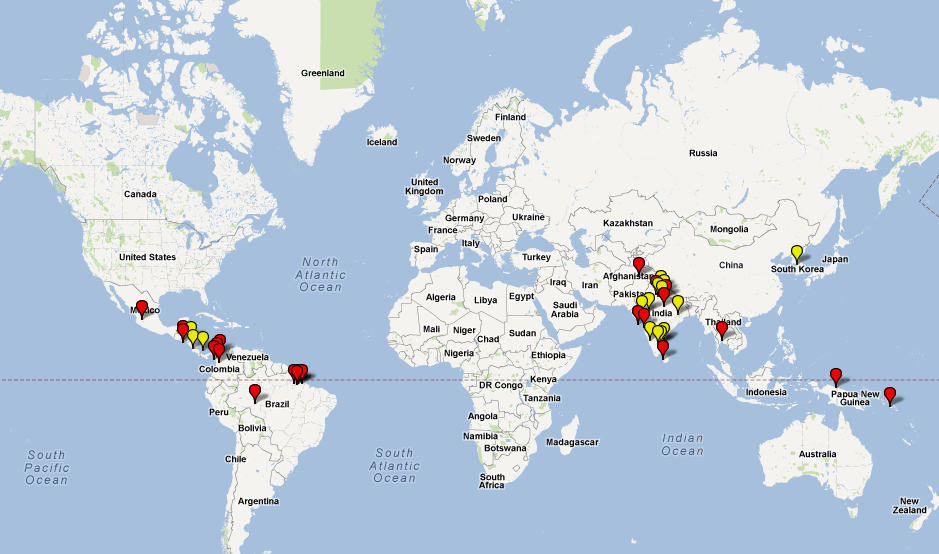 Map 2. Studies documenting the effectiveness of very low dose primaquine.  Adequate Responders (yellow icon): Recurrence rate < 10% in studies with greater than 6 weeks follow-up; Poor responders (red icons): recurrence rate >10% at any time during follow up. Studies of returning US soldiers are placed at country of origin. Indeterminate studies and studies of induced malaria have been excluded.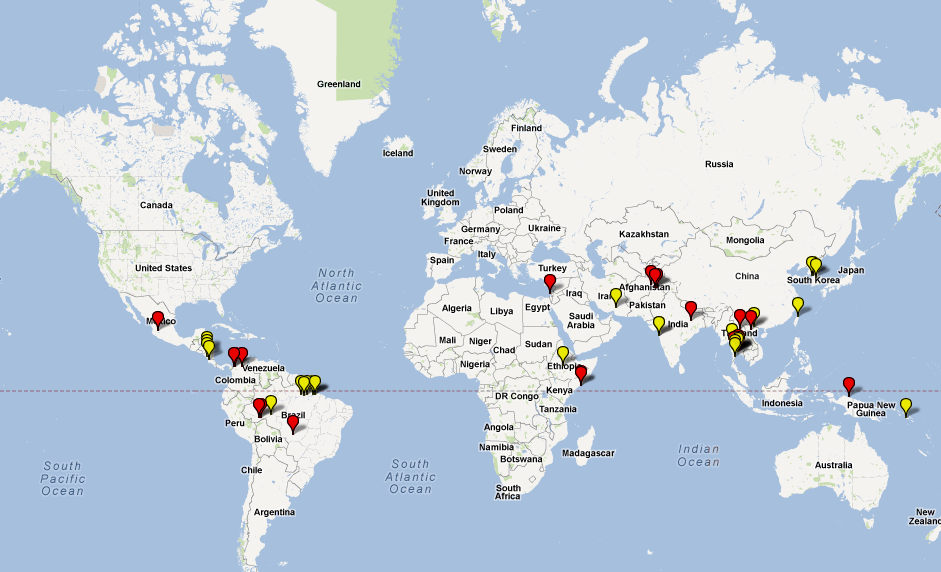 Map 3. Studies documenting the effectiveness of low dose primaquine. Adequate Responders (yellow icon): Recurrence rate < 10% in studies with greater than 6 weeks follow up; Poor responders (red icons): recurrence rate >10% at any time during follow up. Studies of returning US soldiers are placed at country of origin. Indeterminate studies and studies of induced malaria have been excluded.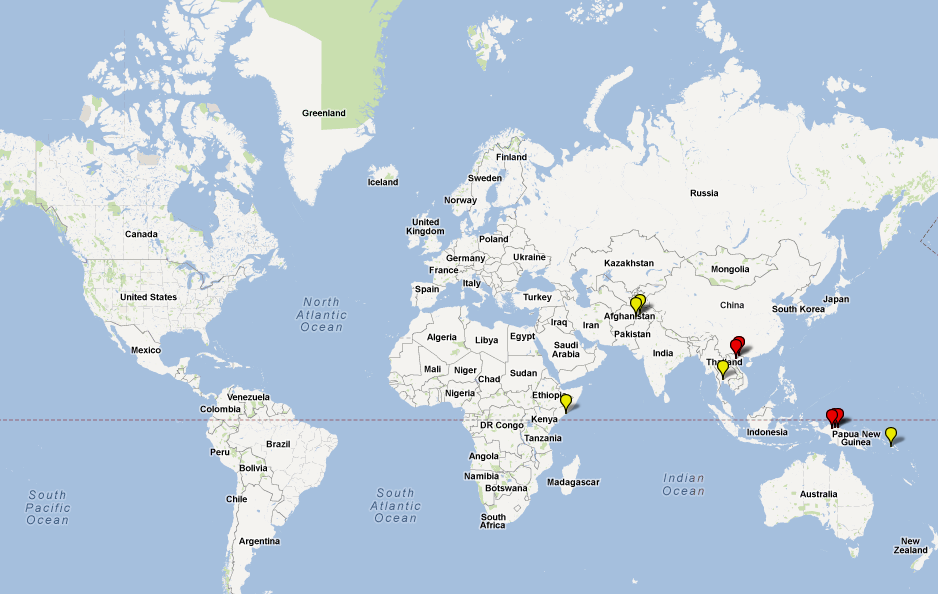 Map 4. Studies documenting the effectiveness of high dose primaquine. Adequate Responders (yellow icon): Recurrence rate < 10% in studies with greater than 6 weeks follow up;Poor responders (red icons): recurrence rate >10% at any time during follow up. Studies of returning US soldiers are placed at country of origin. Indeterminate studies and studies of induced malaria have been excluded.